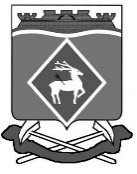 РОССИЙСКАЯ  ФЕДЕРАЦИЯРОСТОВСКАЯ ОБЛАСТЬМУНИЦИПАЛЬНОЕ ОБРАЗОВАНИЕ «БЕЛОКАЛИТВИНСКИЙ РАЙОН»АДМИНИСТРАЦИЯ БЕЛОКАЛИТВИНСКОГО РАЙОНАРАСПОРЯЖЕНИЕ28.02.2017			                       № 32                              г.  Белая КалитваО внесении изменений в распоряжение Администрации Белокалитвинского районаот 26.12.2016 № 195Руководствуясь Федеральным законом от 06.10.2003 № 131-ФЗ «Об общих принципах организации местного самоуправления в Российской Федерации», Уставом муниципального образования «Белокалитвинский район» и в соответствии с письмами начальника отдела экономики, малого бизнеса, инвестиций и местного самоуправления Администрации Белокалитвинского района Аржановской О.В.                     от 24.01.2017, начальника юридического отдела Администрации  Белокалитвинского  района Лукьянова С.Ю. от 31.01.2017, начальника отдела-главного бухгалтера Администрации  Белокалитвинского  района Левченко С.М.                 от 20.02.2017, Внести в приложение № 1 к распоряжению Администрации Белокалитвинского района от 26.12.2016 № 195 «Об утверждении штатного расписания Администрации Белокалитвинского района на 2017 год» следующие изменения: В структурном подразделении «Отдел экономики, малого бизнеса, инвестиций и местного самоуправления» исключить одну единицу специалиста первой категории с должностным окладом 6192 рубля, ввести одну единицу ведущего специалиста с должностным окладом 7523 рубля.В структурном подразделении «Юридический отдел» исключить одну единицу специалиста первой категории с должностным окладом 6192 рубля, ввести одну единицу ведущего специалиста с должностным окладом 7523 рубля.В структурном подразделении «Бухгалтерия» исключить одну единицу специалиста первой категории с должностным окладом 6192 рубля, ввести одну единицу ведущего специалиста с должностным окладом 7523 рубля.Строки штатного расписания со следующим текстом:Заменить и изложить в следующей редакции:Итоговые строки штатного расписания изложить в следующей редакции:Настоящее распоряжение вступает в силу со дня подписания и подлежит официальному опубликованию.Контроль за исполнением распоряжения возложить на управляющего делами Администрации Белокалитвинского района Л.Г. Василенко.Глава района							         О.А. МельниковаВерно:Управляющий делами							          Л.Г. ВасиленкоСтруктурное подразделениекодДолжность (специальность,
профессия), разряд, класс 
(категория) квалификацииКол-во штатных 
единицТарифная
ставка (оклад)
и пр., руб.Надбавки, руб.Всего в месяц, руб.
((гр.5+гр.6+гр.7+гр.8) х гр.4)Всего в месяц, руб.
((гр.5+гр.6+гр.7+гр.8) х гр.4)Всего в месяц, руб.
((гр.5+гр.6+гр.7+гр.8) х гр.4)При-ме-
чаниеПри-ме-
чаниеПри-ме-
чаниеОтдел экономики, малого бизнеса, инвестиций и местного самоуправле-ния Начальник отдела 19 8751 481,2511 356,25Отдел экономики, малого бизнеса, инвестиций и местного самоуправле-ния Главный специалист28 29016 580,00Отдел экономики, малого бизнеса, инвестиций и местного самоуправле-ния Ведущий специалист 17 5237523,00Отдел экономики, малого бизнеса, инвестиций и местного самоуправле-ния Специалист первой категории 26 19212384,00Отдел экономики, малого бизнеса, инвестиций и местного самоуправле-ния Старший инспектор15 2465 246,00Отдел экономики, малого бизнеса, инвестиций и местного самоуправле-ния Итого:7х1 481,25хх53089,25Юридический отделНачальник отдела19 8751 481,2511 356,25Юридический отделГлавный специалист 182908 290,00Юридический отделГлавный специалист 182908 290,00Юридический отделВедущий специалист административной комиссии17 5237 523,00Юридический отделВедущий специалист административной комиссии17 5237 523,00Юридический отделСпециалист первой категории16 1926 192,00Юридический отделИтого:4х1 481,25хх33 361,25БухгалтерияНачальник отдела -
главный бухгалтер19 8751 481,2511 356,2511 356,25БухгалтерияГлавный специалист18 2908 290,008 290,00БухгалтерияВедущий специалист 17 5237523,007523,00БухгалтерияСпециалист первой категории26 1926192,006192,00БухгалтерияИтого:5х1 481,25хх39 553,2539 553,25Структурное подразделениекодДолжность (специальность,
профессия), разряд, класс 
(категория) квалификацииКол-во штатных 
единицТарифная
ставка (оклад)
и пр., руб.Надбавки, руб.Всего в месяц, руб.
((гр.5+гр.6+гр.7+гр.8) х гр.4)Всего в месяц, руб.
((гр.5+гр.6+гр.7+гр.8) х гр.4)Всего в месяц, руб.
((гр.5+гр.6+гр.7+гр.8) х гр.4)При-ме-
чаниеПри-ме-
чаниеОтдел экономики, малого бизнеса, инвестиций и местного самоуправле-ния Начальник отдела 19 8751 481,2511 356,25Отдел экономики, малого бизнеса, инвестиций и местного самоуправле-ния Главный специалист28 29016 580,00Отдел экономики, малого бизнеса, инвестиций и местного самоуправле-ния Ведущий специалист 27 52315046,00Отдел экономики, малого бизнеса, инвестиций и местного самоуправле-ния Специалист первой категории 16 1926192,00Отдел экономики, малого бизнеса, инвестиций и местного самоуправле-ния Старший инспектор15 2465 246,00Отдел экономики, малого бизнеса, инвестиций и местного самоуправле-ния Итого:7х1 481,25хх54 420,25Юридический отделНачальник отдела19 8751 481,2511 356,25Юридический отделГлавный специалист 182908 290,00Юридический отделГлавный специалист 182908 290,00Юридический отделВедущий специалист административной комиссии17 5237 523,00Юридический отделВедущий специалист административной комиссии17 5237 523,00Юридический отделВедущий специалист17 5237 523,00Юридический отделИтого:4х1 481,25хх34 692,25БухгалтерияНачальник отдела -
главный бухгалтер19 8751 481,2511 356,2511 356,25БухгалтерияГлавный специалист18 2908 290,008 290,00БухгалтерияВедущий специалист 27 52315046,0015046,00БухгалтерияСпециалист первой категории16 1926192,006192,00БухгалтерияИтого:5х1 481,25хх40884,2540884,25Всего:111,5х40 454,55хх871149,55В том числе:Муниципальные служащие7840 454,55713783,55       из них за счет областных 
субвенций754962,00       за счет передачи полномочий6928,8038849,80Технические работники160,0082 976,00Обслуживающий персонал17,574 390,00      из них водители942 237,00